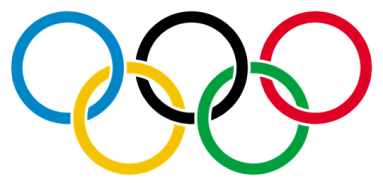 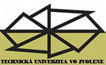 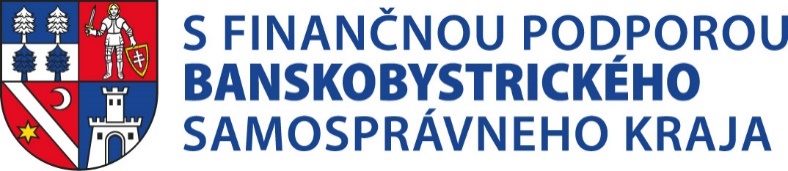 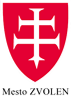 ŠPORTOVÁ OLYMPIÁDA PRE  ŠTUDENTOV UNIVERZÍTTRETIEHO VEKU – 9.ROČNÍKVŠEOBECNÉ PROPOZÍCIE (SemiFinal 11-06-2020)Úvod:	Univerzita tretieho veku na Technickej univerzite vo Zvolene má už viac ako 25 rokov od svojho založenia. Aktívne prispieva ku kvalite seniorského veku prostredníctvom rôznych vzdelávacích aktivít. Okrem vzdelávania sme chceli nielen našim študentom, ale aj študentom 17 univerzít tretieho veku na Slovensku a v krajinách Európskej únie poskytnúť ďalšiu aktivitu - pohyb. Sme veľmi vďační všetkým zúčastneným – športovcom, rozhodcom, organizátorom, dobrovoľníkom, ktorí prispievajú ku zorganizovaniu krásnej myšlienky športovej olympiády pre študentov UTV.Usporiadateľ : 	Technická univerzita vo Zvolene, Centrum ďalšieho vzdelávania,                            	Ústav telesnej výchovy a športuTermín :          	17 – 18. 09. 2020 (štvrtok – piatok)Miesto :           	T. G. Masaryka 20, veľká telocvičňa Technickej univerzity vo Zvolene (pri autobus. stanici)Prezentácia:	 	17. 09. 2020 o 8,00 hod. do 8:45 hod. priestory ÚTVŠ TU vo ZvoleneZačiatok:	  	17. 09. 2020 o 9,00 hod. veľká telocvičňa TU Zvolen, Masaryka 20, TUZVOUkončenie:      	18. 09. 2020 o 14,00 hod. – obed + vyhodnotenieOrganizátori: 	Mgr. Ing. Erik Selecký, PhD. – hlavný organizátor (vedúci CĎV), 045/5206198, 0918 730375, erik.selecky@tuzvo.sk,  PaedDr. Martin Kružliak, PhD. zástupca hl. organizátora                                    045/5206181Prihlášky:      	 Ing. Dana Štímeľová, manažérka UTV Zvolen, 045/5206 599, dana.stimelova@tuzvo.sk do 30. júla 2020 (alebo do zaplnenia kapacity), prihlásiť sa môžete e-mailom alebo telefonicky presne podľa prihlášky. https://utv.tuzvo.sk/sk/sportova-olympiada (organizátor uprednostňuje pri výbere zo Slovenska nových záujemcov a tých, ktorí sa prihlásia medzi prvými)Podmienky:    	účastnícky poplatok – 15 EurUbytovanie: 10 Eur/nocStravovanie: pre účastníkov zabezpečené (štvrtok - obed, večera; piatok – obed), poplatok za celodňový program pre zahraničných účastníkov v sobotu – 15 EurPrivítanie zahraničných účastníkov – 16. septembra, 2020 – Streda – 20:00 – 22:00 (Kongresové centrum, TUZVO, Študentská 17)HARMONOGRAM Stolnotenisový turnaj (štvrtok)Strelecká súťaž zo vzduchových zbraní (štvrtok)„Najvšestrannejší“ olympionik (štvrtok)Pretláčanie rukou (štvrtok) Zumba – nesúťažne (štvrtok)Petanque a walking footbal turnaj (piatok) - nové17. septembra 2020 – štvrtok08,00 hod. – 08,45 hod. – príchod účastníkov a registrácia09,00 hod. – 09,15 hod. – slávnostné zahájenie – veľká telocvičňa TUZVOBlok09,30 hod. – začiatok súťaží: Stolnotenisový turnaj, Strelecká súťaž, Pretláčanie rukou (výber len jedného športu)11,30 hod. – ukončenie prvého blokuBlok12,00 hod. – 13,00 hod – ZumbaBlok14,00 hod. – 17,00 hod. – súťaž o „Najvšestrannejšieho olympionika“17,00 hod. – ukončenie tretieho blokuBlok18,00 hod. -  Športová akadémia - kultúrny program (Kongresové centrum, Študentská 17) + vyhodnotenie 19,30 hod. – Večera20,00 hod. - 22,00 hod. – Diskotéka pre „starších“18. septembra 2020 – piatok08:00 – stretnutie účastníkov (veľká telocvičňa TUZVO – športový areál TUZVO)08:30 – turnaj v Petánque a walking footbal13:30 – vyhodnotenie14:00 - obed14:30 – Voľný program – Zvolen – historické centrum, Banská Bystrica – historické centrum, Kováčová – Aquapark 19. septembra 2020 – sobota09:00 – športový alebo poznávací program (bude upresnený)Zmena programu vyhradená!!!Tešíme sa na Vašu účasť!!!                                                                                               Organizátori podujatia